PERSONAL PROPERTY INVENTORY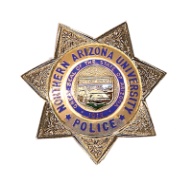 Form Provided by theNORTHERN ARIZONA UNIVERSITY POLICE DEPARTMENTDate Completed:      The NAU Police Department, does not keep the completed form. Students/faculty/staff need to keep a complete and updated copy for their records. An on-line form that can be downloaded is available at www.nau./edu/police and should be saved on your NAU web mail and updated as needed. Taking photos of items with distinctive features is helpful and can assist in recovering an item if it is stolen.ITEMCOMPUTERMAKEMODEL SERIAL #VALUEITEMPRINTERMAKEMODEL SERIAL #VALUEITEMMONITORMAKEMODEL SERIAL #VALUEITEMTELEVISIONMAKEMODEL SERIAL #VALUEITEMDVD PLAYERMAKEMODEL SERIAL #VALUEITEMGAMING SYSTEMMAKEMODEL SERIAL #VALUEITEMSTEREOMAKEMODEL SERIAL #VALUEITEMIPODMAKEMODEL SERIAL #VALUEITEMCAMERAMAKEMODEL SERIAL #VALUEITEMVIDEO CAMERAMAKEMODEL SERIAL #VALUEITEMCELL PHONEMAKEMODEL SERIAL #VALUEITEMMICROWAVEMAKEMODEL SERIAL #VALUEITEMBICYCLEMAKEMODEL SERIAL #VALUEITEMSNOWBOARDMAKEMODEL SERIAL #VALUEITEMSKISMAKEMODEL SERIAL #VALUEITEMMAKEMODEL SERIAL #VALUEITEMMAKEMODEL SERIAL #VALUEITEMMAKEMODEL SERIAL #VALUEITEMMAKEMODEL SERIAL #VALUEITEMMAKEMODEL SERIAL #VALUE